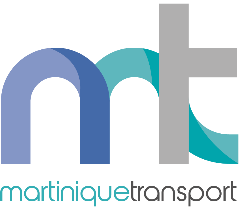 ATTESTATION DE NOMBRE DE JOURS RÉELS DE PRÉSENCE (A faire remplir uniquement par le chef d’établissement)Année scolaire 2024-2025          De janvier à juin/juillet 2025Je soussigné(e), Mme, M........................................................................................................................ certifie que l’élève ou l’étudiant(e)......................................... né(e) le ................................ à .................................., A effectivement été présent(e)..................jours (.............................................................................) en classe de ........................................... de janvier à juin/juillet 2025.Fait à .................................., le .....................................	Signature et Cachet	du chef d’établissement